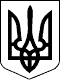 Дергачівська міська радаІХ  сесія VІІ скликанняРІШЕННЯВід  29 квітня  2016року								№3Про визнання обраним та зареєстрованим Лещенка О.І. депутатом  Дергачівської міської ради VII скликання від політичної партії Всеукраїнське об’єднання «Батьківщина» 	Заслухавши інформацію Дергачівської міської виборчої комісії про реєстрацію Лещенка О.І. депутатом Дергачівської міської ради VII скликання, розглянувши лист голови Дергачівської міської виборчої комісії з матеріалами, керуючись Законом України «Про місцеві вибори» та ст.cт. 47,59 Закону України «Про місцеве самоврядування в Україні», міська рада ВИРІШИЛА:Інформацію  Дергачівської міської виборчої комісії про реєстрацію Лещенка О.І. депутатом Дергачівської міської ради VII скликання взяти до відома . Визнати  обраним та зареєстрованим Лещенка Олександра Івановича депутатом Дергачівської міської ради VII скликання.Ввести депутата Лещенка О.І. до складу постійної комісії з гуманітарних питань, охороно здоров’я, соціального захисту населення, забезпечення громадського порядку  замість Крижного С.Г., що достроково припинив повноваження депутата.Контроль за виконанням даного рішення покласти на постійну депутатську комісію з політико-правових питань, депутатської діяльності та місцевого самоврядування.Дергачівський міський голова 						О.В. Лисицький 